DATE: Monday 30th January 2023● Full marks will not be awarded if a correct answer is not accompanied by supporting evidence or explanations of how the results or the solutions have been achieved.● When the answer provided is not the correct one, some marks can be awarded if it is evident that an appropriate method and/or a correct approach has been used.NUMBER OF PAGES OF THE EXAM PAPER: 6REMINDER: NO ANSWERS TO BE WRITTEN ON THE EXAM PAPERNAME OF TEACHERS: M.A. COSTA MOLINA, A. FIELDING, K. HANSEN, A. HARSANYI, C. PETRUZ, O. PICAUD, R. SOUISSI, I. STEPIEN-MOSKALIK, L. WURZER.NAME OF PUPIL: …………………………………END OF THE EXAMINATIONMATHEMATICS 3 PERIODSPART ADURATION OF THE EXAMINATION:2 hours (120 minutes)AUTHORISED MATERIAL:● Examination without technological tool● Formula bookletSPECIFIC INSTRUCTIONS:● Answers must show the reasoning behind the results or solutions provided.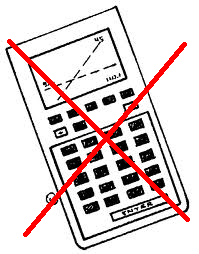 PART APART APART APART APART APage 1/4Marks1)The diagram shows the graph of the derivative  of a function .The diagram shows the graph of the derivative  of a function .The diagram shows the graph of the derivative  of a function .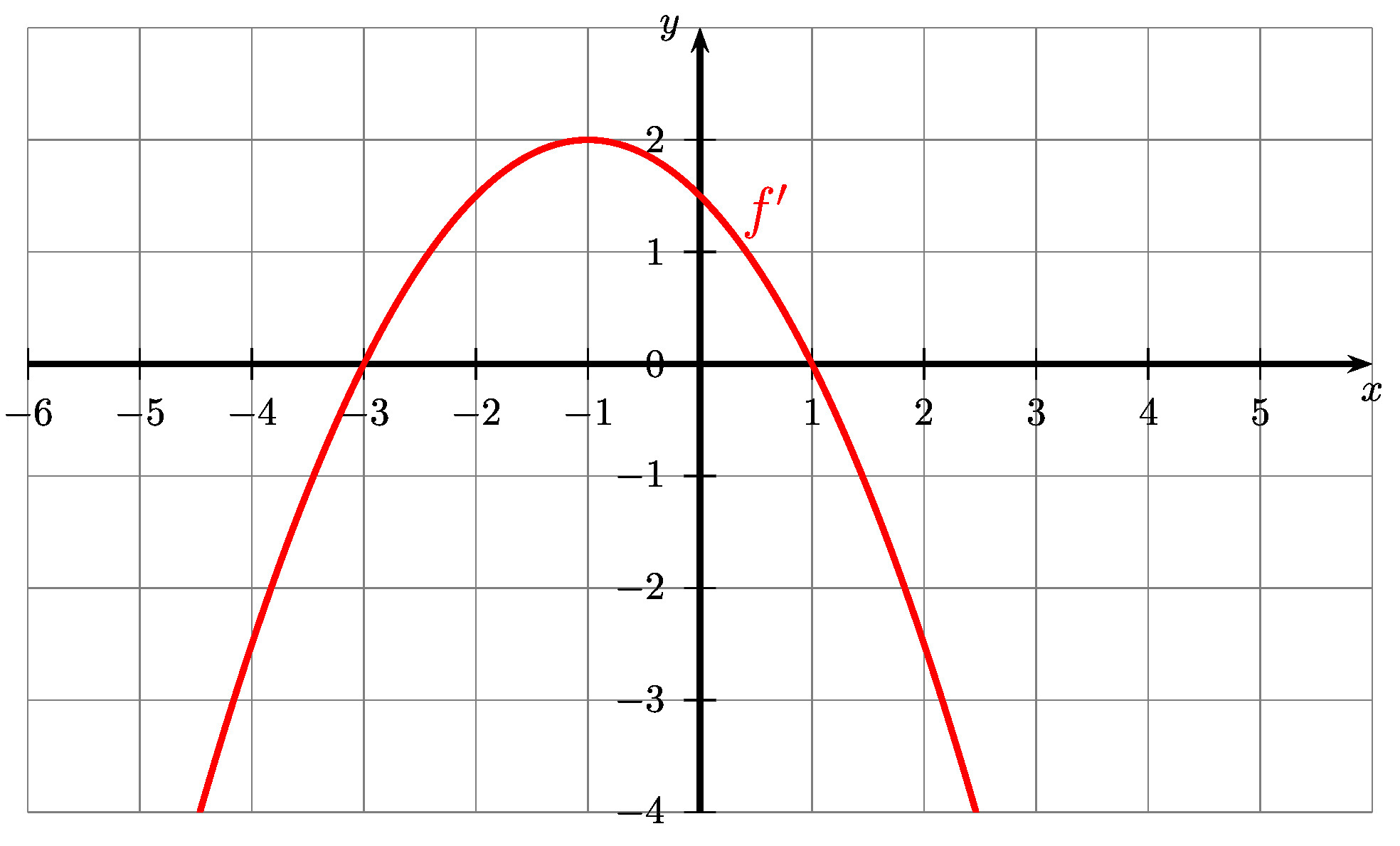 a) Give the intervals on which the function  is decreasing and those on which the function  is increasing.b) Determine whether the function  has extremums. If yes, determine their nature. Justify your answers.a) Give the intervals on which the function  is decreasing and those on which the function  is increasing.b) Determine whether the function  has extremums. If yes, determine their nature. Justify your answers.a) Give the intervals on which the function  is decreasing and those on which the function  is increasing.b) Determine whether the function  has extremums. If yes, determine their nature. Justify your answers.5 marks2)Consider the function  defined by .Consider the function  defined by .Consider the function  defined by .Find the primitive  of  given that .Find the primitive  of  given that .Find the primitive  of  given that .5 marks3)It is a very hot summer, so Jim is digging a hole in the garden for a pool. Today it’s raining so he is sitting inside and wonder how deep the hole is already. He knows that it needs to be at least 2 meters deep. He knows that the hole can be described as the following function:It is a very hot summer, so Jim is digging a hole in the garden for a pool. Today it’s raining so he is sitting inside and wonder how deep the hole is already. He knows that it needs to be at least 2 meters deep. He knows that the hole can be described as the following function:It is a very hot summer, so Jim is digging a hole in the garden for a pool. Today it’s raining so he is sitting inside and wonder how deep the hole is already. He knows that it needs to be at least 2 meters deep. He knows that the hole can be described as the following function: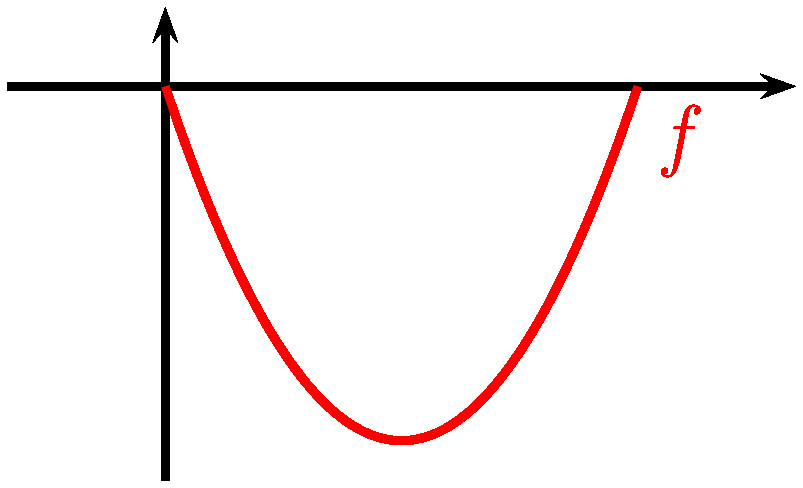 Determine if the hole is deep enough. Justify your answer by calculating how deep he already has been digging.Determine if the hole is deep enough. Justify your answer by calculating how deep he already has been digging.Determine if the hole is deep enough. Justify your answer by calculating how deep he already has been digging.5 marksPART APART APART APART APage 2/4Marks4)The diagram shows the graphs of a function  and of its derivative .The diagram shows the graphs of a function  and of its derivative .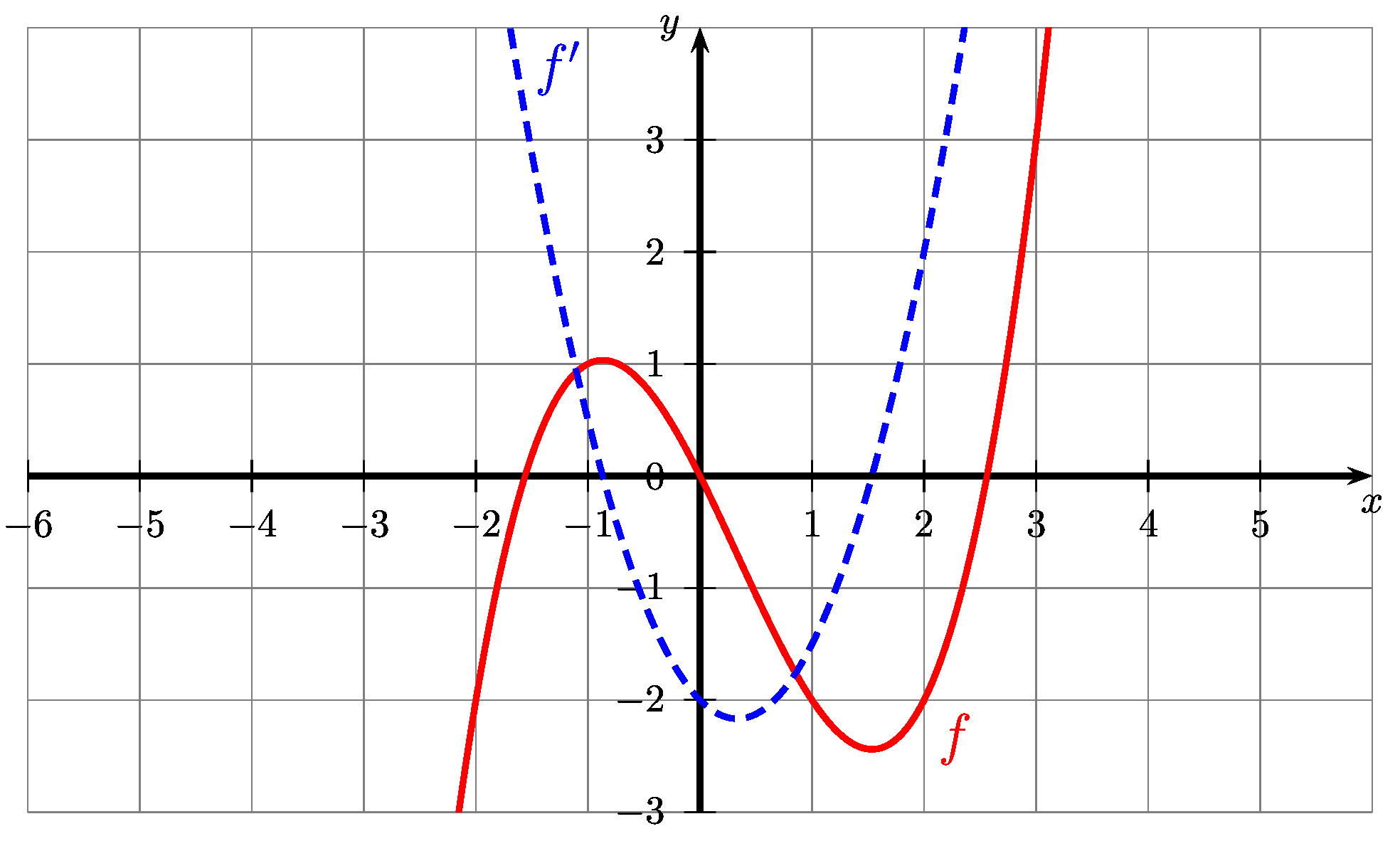 a) Determine  and .b) Determine an equation of the tangent to the graph of  at the pointwhere .a) Determine  and .b) Determine an equation of the tangent to the graph of  at the pointwhere .5 marks5)In the following, three function equations (with  and  being positive real numbers) and the graphs of five real functions are shown.In the following, three function equations (with  and  being positive real numbers) and the graphs of five real functions are shown.a) Assign the appropriate graph (from A to E) to each of the three function equations (from  to ).b) For the two remaining function graphs, state which model each represents.a) Assign the appropriate graph (from A to E) to each of the three function equations (from  to ).b) For the two remaining function graphs, state which model each represents.5 marksPART APART APART APART APage 3/4Marks6)In 2007, almost no one owned a smartphone. In 2017, they are seemingly everywhere. Globally, among people aged 18-35, nearly 2 in every 3 people own a smartphone. The graph below shows the number of smartphones sold each year, from 2007, in millions.In 2007, almost no one owned a smartphone. In 2017, they are seemingly everywhere. Globally, among people aged 18-35, nearly 2 in every 3 people own a smartphone. The graph below shows the number of smartphones sold each year, from 2007, in millions.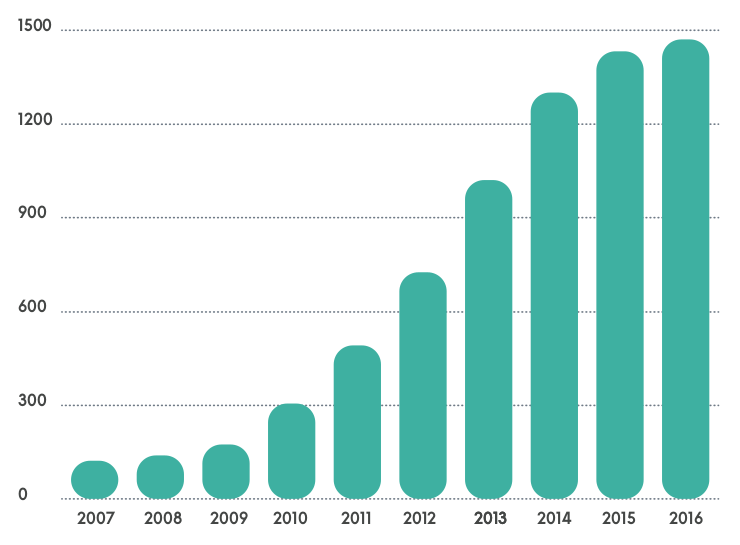 a) Between 2009 and 2013, give the model would you use to describe the evolution of the number of smarpthones sold.b) Starting from 2014, the previous model is not valid anymore. Explain a possible reason that explains this.a) Between 2009 and 2013, give the model would you use to describe the evolution of the number of smarpthones sold.b) Starting from 2014, the previous model is not valid anymore. Explain a possible reason that explains this.5 marks7)In the cafeteria, they sell sandwiches. 3/4 of people choose chicken, the rest choose tuna sandwich.In the cafeteria, they sell sandwiches. 3/4 of people choose chicken, the rest choose tuna sandwich.What is the probability of selling exactly 2 chicken sandwiches to the next 3 customers?What is the probability of selling exactly 2 chicken sandwiches to the next 3 customers?5 marks8)The probability that a man is at the supermarket because his wife sent him is 2/3.The probability that a man sent by his wife to the supermarket has the necessary coin for the trolley is 1/5.The probability that a man that is at the supermarket not sent by his wife has the coin for the trolley is 3/5.The probability that a man is at the supermarket because his wife sent him is 2/3.The probability that a man sent by his wife to the supermarket has the necessary coin for the trolley is 1/5.The probability that a man that is at the supermarket not sent by his wife has the coin for the trolley is 3/5.a) Give the tree diagram of the situation described above.b) A man has the coin for the trolley. Compute the probability that he has been sent to the supermarket by his wife.a) Give the tree diagram of the situation described above.b) A man has the coin for the trolley. Compute the probability that he has been sent to the supermarket by his wife.5 marksPART APART APART APART APage 4/4Marks9)Three scatter diagrams can be seen in the figures below:Three scatter diagrams can be seen in the figures below:Match each of them (1, 2, 3) with the most appropriate statement (a, b, c) and explain your answers.a. We graphed a man’s age and the number of hairs on his head.b. We graphed a woman’s shoe size and the length of her hair.c. We graphed a person’s eating and weight gain.Match each of them (1, 2, 3) with the most appropriate statement (a, b, c) and explain your answers.a. We graphed a man’s age and the number of hairs on his head.b. We graphed a woman’s shoe size and the length of her hair.c. We graphed a person’s eating and weight gain.5 marks10)It is assumed that the better children master their first language (mother tongue), the more successful they will be in their second language.In a preschool group, 12 bilingual children were tested in their mother tongue and their second language. The maximum score for each test was 20 points. The results of the two tests are shown in the tables below:It is assumed that the better children master their first language (mother tongue), the more successful they will be in their second language.In a preschool group, 12 bilingual children were tested in their mother tongue and their second language. The maximum score for each test was 20 points. The results of the two tests are shown in the tables below:a) Draw a scatter diagram using the data from the table. The points of the first language is the independent variable and the points in the second language is the dependent variable.b) The linear correlation coefficient is . Interpret the relationship between the two variables in this context using this correlation coefficient.c) We decide to use an exponential regression. Draw on the graph of question a) the graph of an exponential function that fits these results.a) Draw a scatter diagram using the data from the table. The points of the first language is the independent variable and the points in the second language is the dependent variable.b) The linear correlation coefficient is . Interpret the relationship between the two variables in this context using this correlation coefficient.c) We decide to use an exponential regression. Draw on the graph of question a) the graph of an exponential function that fits these results.5 marks